Mount Vernon Baptist Church2023 Scholarship ApplicationMission Statement:Mount Vernon Baptist Church, “where every member is a minister”, seeking to identify and develop their spiritual gift or gifts so that each separate part works as it should; that the whole body grows and builds itself up through love. A holistic ministry working to reach the lost and teach the saved.  Purpose of the Scholarship FundThe Mount Vernon Baptist Church Scholarship Fund was created with funds donated by the Attick family to provide financial assistance to active members of Mount Vernon Baptist Church to ease the burden of those desiring to pursue higher education.   EligibilityThe Mount Vernon Baptist Church Scholarship Fund is set up to assist high school graduates that are active members of Mount Vernon Baptist Church who are seeking a form of higher level education by way of college or trade school.High School Seniors•      Be an active member of Mount Vernon Baptist Church•      Be a current high school senior •      Have completed/anticipating completion of a high school diploma in 2023•      Be an accepted student at an accredited college/university/trade school•      Be able to provide documentation of acceptance and registration as a full-time student (at least 12 credits) at an accredited college/university/trade school  Continuing Students•      Be an active member of Mount Vernon Baptist Church•      Be a current degree/certificate-seeking student•      Have and provide proof of a grade point average of 3.0 or better •	Be able to provide documentation of enrollment in a degree/certificate-seeking curriculum for the Spring 2023 academic school semesterSubmission Requirements and Process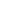 The Mount Vernon Baptist Church Scholarship Fund applicants will be evaluated based on the following submissions:Completed scholarship applicationFinal official transcript Proof of acceptance and/or current registration for continued education in college/trade school for the 2023-2024 academic yearPlease send the above requirements to mtvbfrancistown@aol.comThe Award and ProcessAll applications will be evaluated by an independent selection panel established by the leadership of Mount Vernon Baptist Church. The selected recipient(s) will be required to submit a letter of appreciation/thanks to the Attick family as the conclusion of the applicant process and selection. Deadline: July 02, 2023Part I: General InformationName: __________________________________________________________________________________First                                                                            LastPermanent Address:________________________________________________________________________________________Number and Street________________________________________________________________________________________City                                        State                                           Zip CodeTelephone (home): __________________________     Telephone (cell): _________________________Preferred Email Address: ________________________________________________________________________________________Gender:           ☐ Male      ☐ FemaleFirst Time in College:Are you a First Time in College Student (FTIC)?         ☐ Yes      ☐ No    If not, please explain your situation __________________________________________________From what High School did you graduate? ______________________________________________Please provide the address of your High School:________________________________________________________________________________________Number and Street________________________________________________________________________________________City                                        State                                           Zip CodeAnticipated/Selected Major/Course of Study? ______________________________________________What is the expected year that you will complete your undergraduate degree/certificate? ________Continuing Students:Are you a continuing Student?              ☐ Yes          ☐ NoWhat is your classification?  _______________________What is your declared Major/Certificate Program? _________________________________________What is the expected year that you will complete your undergraduate degree/certificate? ________Part II: Transcript•	High School Students:  Please attach a copy of your final high school academic transcript.•      College Students: Please attach a copy of your final college academic transcript.Part III: Proof of EnrollmentPlease attach proof of acceptance and/or current enrollment at college/university/trade school for the2023-2024 academic year. Acceptable documents can include but are not limited to:•     Acceptance Letter•     Fall 2023 Semester Class Schedule Part IV: CertificationI understand all the requirements and conditions of the Mount Vernon Baptist Church Scholarship. All the information on this form and submitted documents are true and complete to the best of my knowledge. If asked by an authorized official, I agree to provide proof of the information I have given on this form.I certify that the above information is correct.Signature:  ___________________________Date: ______________________                                    Remember the deadline is July 02, 2023!Please complete form and return to:mtvbfrancistown@aol.comIf you have any questions, please emailmtvbfrancistown@aol.comAll supporting requirements must be attached to the email to be considered